Program Comments to Final Site Visit Report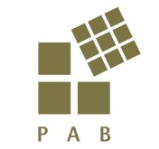 Once the Site Visit Report is final, the Program has one month to submit comments to it. Comments to the Site Visit Team findings should address substantive matters that will assist the Board’s deliberations. Comments should address only those standards and criteria assessed as partially-met or unmet. Evidence of compliance is limited to what was available to the team at the time of the Site Visit; no new evidence or documentation is allowed at this time.This response becomes part of the official record and is reviewed by the Site Visit Team and the PAB. Comments are optional; however, if you chose to not submit them, please inform PAB staff via email.  University Name:Degree (s):Program Administrator:Date Submitted:Date of Site Visit:Part I: Response to SVT FindingsInclude the name and number of the standard and criterion you are addressing. If applicable, cite evidence (i.e. SSR page number) that was available at the time of the Site Visit. Evidence that was not available to the team during the Site Visit is inadmissible. SVR Part 2 – Program Overview and ProgressSVR Part 3B – Assessment and Recommendations: Partially- MetSVR Part 3C – Assessment and Recommendations: Unmet